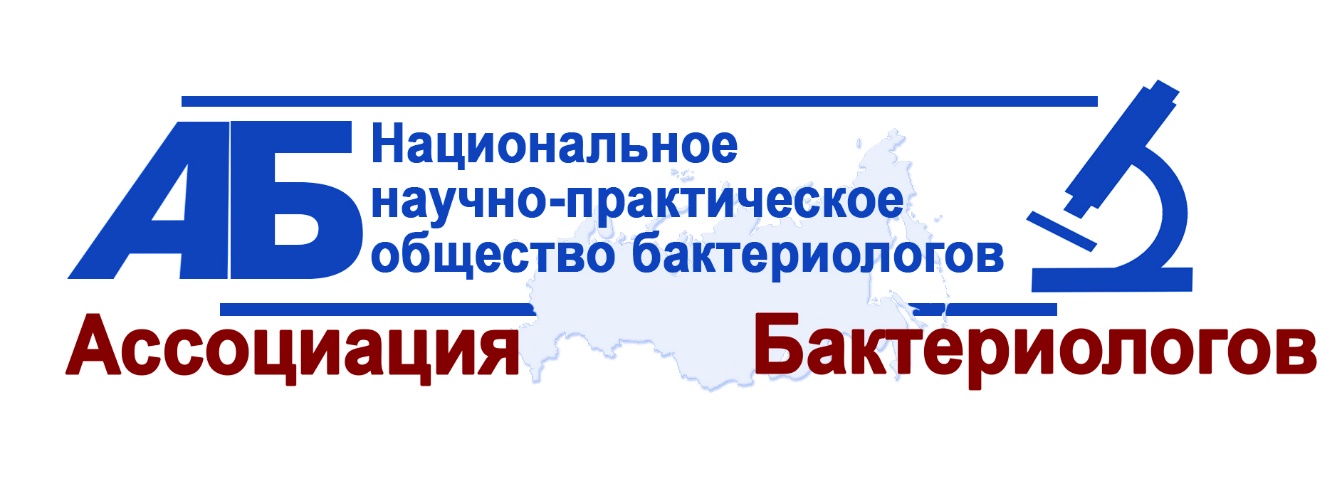                           ЗаявлениеИсполнительному директору Ассоциации «Национальное научно-практическое общество бактериологов»(«Ассоциация бактериологов»)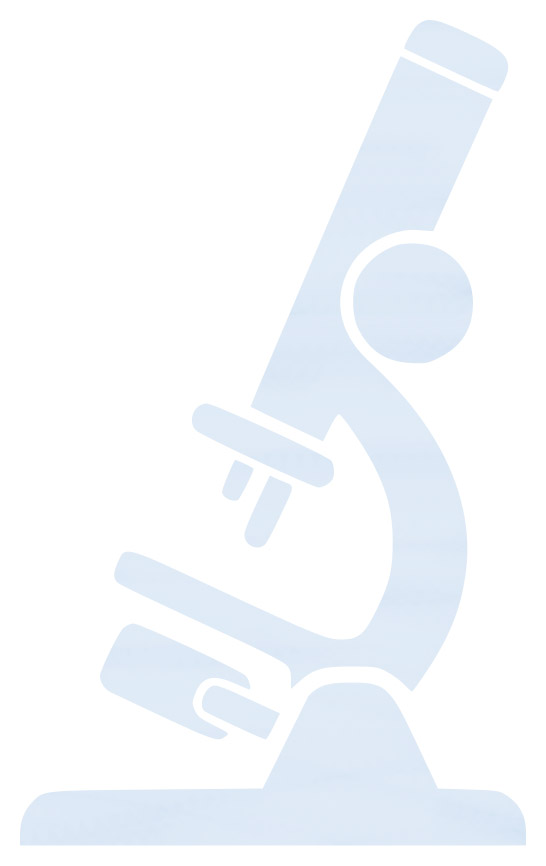 Ознакомившись с Уставом «Ассоциации бактериологов», утвержденного Общим собранием учредителей (Протокол №1 от «14» декабря 2017г.), прошу принять меня в члены «Ассоциации бактериологов». С уставом «Ассоциации бактериологов» ознакомлен и согласен, цели и задачи поддерживаю.Согласие на обработку данных: при согласии поставьте галочку ____Настоящим подтверждаю, что содержащиеся в анкете персональные данные соответствуют действительности. Я согласен с тем, что мои персональные данные будут использованы «Ассоциацией бактериологов» и включены в ее базу данных.Фамилия: _______________________________Имя:______________________ Отчество: _____________________________Пол: ___________________Дата рождения:_____________________ Гражданство:___________________________Страна:_______________________ Регион:____________________________Город: _______________________Индекс:_____________Адрес: _________________________________________________________E-mail: ___________________________________Телефон:____________________________________Серия и номер паспорта: __________________Когда и кем выдан:____________________________________________Должность:___________________________________________________Место работы:_________________________________________________Образование:среднее специальное _____  высшее _____ медицинское _____биологическое _____ химическое _____ другое_______________________Учебное заведение:_______________________________________________Специальность по диплому:_________________________________________Последипломное образование:Ординатура_____ интернатура _____ аспирантура____ нет____Другое_____________________________________________Сертификат по специальности:______________________________________нет ____ другое _________________________________________________Стаж по основной специальности, лет:_________________Ученая степень и/или звание:_______________________________________(дата)____________  (подпись)_______________ (ФИО) _________________________Заполнение данного заявления не является фактом приема в члены «Ассоциации бактериологов», так как согласно пункту 4.3.2 Устава «Ассоциации бактериологов» решение о приеме принимается на  Общем собрании членов Ассоциации в течении 3-х месяцев с момента подачи заявления.Анкеты без согласия на обработку персональных данных и без личной подписи не рассматриваются.